    Colegio República Argentina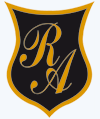 O’Carrol  # 850-   Fono 72- 2230332                    Rancagua                                                   GUIA DE ACTIVIDADES RELIGION SEXTOS AÑOS Prof. Viviana L. Álvarez Palominos vivito7272@gmail.com  Actividad 1: Responde según el texto leído en guía anterior:¿A quiénes llamamos Maestros?______________________________________________________________________________________________________________________________________________¿Por qué Jesús es un maestro muy especial?__________________________________________________________________________________________________________________________________¿Qué vieron en él?  __________________________________________________________________________________________________________________________________Actividad 2: Reemplaza la palabra destacada por la que consideres correcta:A lo largo de la historia, la figura de Jesús ha suscitado muchas preguntasa) originadob) evitado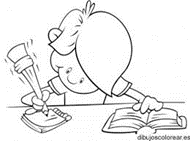 c) mantenidoSu identidad fue esbozada por los profetasa) insinuadab) ejecutadac) confeccionada3) su vida y su obra estuvieron marcadas por el tiempo y geografía de su país.     a) anotadas     b)  indicadas      c) definidasActividad 3:  descubre las palabras ocultas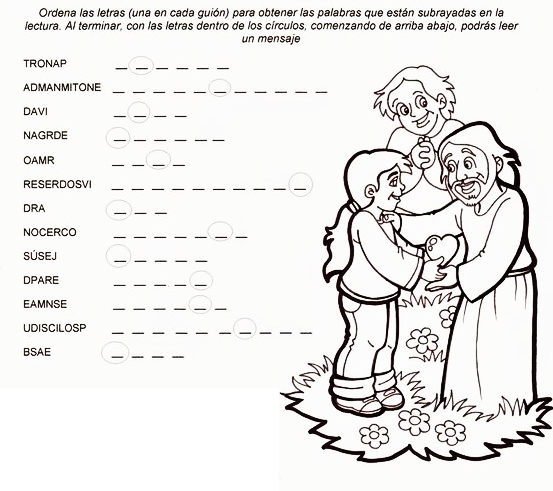 !!NO olvides enviar a mi correo las actividades realizadas en tu cuaderno!!!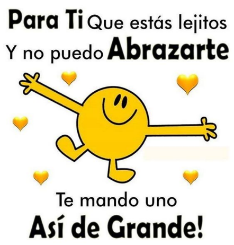 Nombre:Curso:                                                                                  Fecha: 04 al 08 de MayoOA: Identifican a Jesús como Hijo Eterno de Dios y hermano nuestro